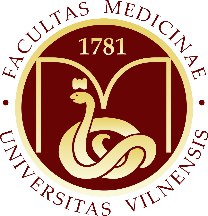 VILNIAUS UNIVERSITETOMEDICINOS FAKULTETASVilniaus universiteto	20...-...-... Nr. ...kamieninių padalinių vadovams		DĖL ......	(Dokumento tekstas)Dekanas	(Parašas)	(Vardas ir pavardė)Vardenis Pavardenis, tel. (8 5) 123 456, el. p. vardenis.pavardenis@mf.vu.lt